DateYour AddressDear (Name of Interviewer)Office of AdmissionsCollege AddressThis note is to thank you for taking time to meet me for the college interview. You really put me at ease and answered about everything thoroughly and thoroughly. I think no one could have described it better or extensively. I understand that college is an important part of your life and experiences make the most of your memories. That is why I think the college is the best fit for me, considering the breath of experiences available in the faculty. I am especially interested in classroom interactions and think personal attention and small class batches at the colleges are highly appealing to a person like me. I think the intellectual capital, the community atmosphere and open learning environment fits my needs and expectations. I think there is no better college that can provide the experience this college has to offer. I was also excited to know about alumni meets on campus and their continued support in designing course content for industry ready skilling.  I am specially honored to be considered for the admission and hope to join it soon. Perhaps we will meet soon if I am lucky enough to be selected. Thank you again for your time and patience. Best of luck to you.Sincerely(Your Name)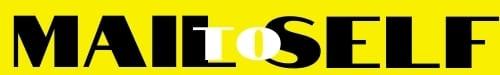 